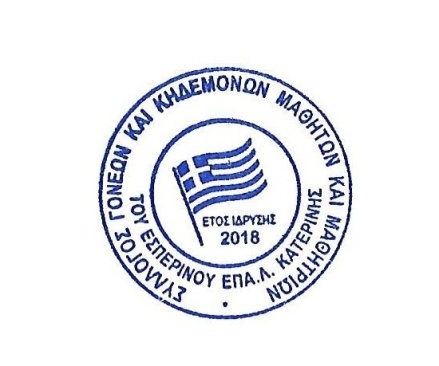 Σύλλογος Γονέων και Κηδεμόνων Μαθητών και Μαθητριών του Εσπερινού ΕΠΑ.Λ. ΚατερίνηςΚατερίνη, Πέμπτη 23 Απριλίου 2020Προς: Υφυπουργό Παιδείας και Θρησκευμάτων Κα Σοφία ΖαχαράκηΚοινοποίηση: Πρόεδρο Κυβερνήσεως - Πρωθυπουργό της Ελληνικής ΔημοκρατίαςΥπουργό Παιδείας και Θρησκευμάτων Κα Νίκη ΚεραμέωςΑν. Προϊστάμενο της Διεύθυνσης Επαγγελματικής Εκπαίδευσης Κο Ιωάννη ΚαπουτσήΠεριφερειακό Διευθυντή Εκπαίδευσης Κεντρικής Μακεδονίας Κο Αλέξανδρο ΚόπτσηΔιεύθυνση Δευτεροβάθμιας Εκπαίδευσης Πιερίας  Αντιπεριφερειάρχη Π.Ε. Πιερίας Κα Σοφία ΜαυρίδουΔήμαρχο Δήμου Κατερίνης Κο Κώστα ΚουκοδήμοΠρόεδρο Β/θμιας Σχ. Επιτροπής του Δήμου Κατερίνης Κο Αθανάσιο ΜπαρμπαγεωργόπουλοΕσπερινό ΕΠΑ.Λ. ΚατερίνηςΜαθητική Κοινότητα Εσπερινού ΕΠΑ.Λ. Κατερίνης (www.espepal.com) Δικηγόρο Δ.Σ. Κατερίνης Κο Κωνσταντίνο ΜήτσαλαΥΠΟΜΝΗΜΑ		Κα Υφυπουργέ.	Χρόνια Πολλά και Χριστός Ανέστη. Με το παρόν υπόμνημα μου προς εσάς ως καθ’ ύλην αρμόδια, με την ιδιότητα μου ως μαθητή αλλά και Προέδρου του Συλλόγου Γονέων και Κηδεμόνων των Μαθητών και Μαθητριών του Εσπερινού ΕΠΑ.Λ. Κατερίνης, θα ήθελα να σας θέσω ένα σοβαρότατο πρόβλημα που αντιμετώπισε και αντιμετωπίζει η μαθητική κοινότητα του σχολείου μου.	Σε συνέχεια της αλληλογραφίας μου με το αρμόδιο τμήμα του Υπουργείου, σας παραθέτω τα παρακάτω:Όπως πολύ καλά γνωρίζεται κάθε αρχή της σχολικής χρονιάς, αποστέλλεται από το Υπουργείο Παιδείας προς τις αρμόδιες Διευθύνσεις Εκπαίδευσης ανά την χώρα, εγκύκλιος για πιθανές μεταβολές στις σχολικές μονάδες για το επόμενο σχολικό έτος. Κατά το φετινό σχολικό έτος 2019 – 2020 εστάλη εγκύκλιος για μεταβολές, την παρέλαβε όπως θα δείτε στα παρακάτω σχετικά η Διεύθυνση Δευτεροβάθμιας Εκπαίδευσης Πιερίας, ωστόσο ουδέποτε την απέστειλε προς το Εσπερινό ΕΠΑ.Λ. Κατερίνης, ούτε ποτέ ενημέρωσε την Διεύθυνση του Εσπερινού ΕΠΑ.Λ. Κατερίνης έστω και προφορικά, όπως εγγράφως μας δήλωσε σε ερώτημά μου ο Διευθυντής του σχολείου μας.	Η μαθητική κοινότητα του Εσπερινού ΕΠΑ.Λ. Κατερίνης, η οποία είναι μια δυναμική κοινότητα αιτία του ότι απαρτίζεται στο σύνολό της από μαθητές και μαθήτριες με εργασιακές εμπειρίες λόγω ηλικίας (πλειοψηφία ενήλικοι), οι οποίοι έρχονται με σκοπό να εξασφαλίσουν μαθητική εμπειρία, τίτλο σπουδών και να εκπαιδευτούν κατάλληλα για την μετέπειτα ζωής τους.  	Είναι κρίμα και άδικο να μην έχουμε ερωτηθεί για πιθανές μεταβολές (προσθήκες) στην σχολική μας κοινότητα. Έχω αιτήματα για νέες ειδικότητες όπου δεν θα είχαν οικονομικό κόστος και θα πρόσφεραν στην κοινωνία.Είναι ντροπή στην εποχή της πληροφόρησης που ζούμε να μην έγινε μια ενημέρωση όπως θα έπρεπε, για να τεθούν με όλες τις προβλεπόμενες διαδικασίες τα αιτήματα για νέους τομείς και ειδικότητες, ως είναι και δίκαιο. Η διεύθυνση του σχολείου μας ουδέποτε ενημερώθηκε για την ύπαρξη της εγκυκλίου, ουδέποτε ερωτήθηκε για πιθανές μεταβολές όπως το πιστοποιεί και το Διευθυντής μας Κος Απόστολος Τότσικας, σε αντίθεση με την Διεύθυνση Δευτεροβάθμιας Εκπαίδευσης Πιερίας, που με έγγραφο της προς εμένα απαντά, ότι ενημέρωσε όλα τα σχολεία της Πιερίας και κανένα δεν είχε να προτείνει κάποια μεταβολή. Σας παραθέτω παρακάτω ονομαστικά (περιληπτικά) κατά σειρά τις ενέργειες μου, καθώς και πίνακα σχετικών εγγράφων που θα βρείτε και ως συνημμένα αρχεία στο υπάρχον e-mail.    ΠΙΝΑΚΑΣ ΣΧΕΤΙΚΩΝ ΕΓΓΡΑΦΩΝ ΩΣ ΣΥΝΝΗΜΕΝΑ ΣΤΟ ΠΑΡΟΝ E-MAILΣχετικό1 –Α και Σχετικό1 – Β, Υπόμνημα προς τον Αν. Προϊστάμενο της Διεύθυνσης Επαγγελματικής Εκπαίδευσης Κο Ιωάννη Καπουτσή, για ενημέρωση σχετικά με εγκύκλιο μεταβολών. Σχετικό2 – Α και Σχετικό2 – Β, απάντηση από τον Αν. Προϊστάμενο της Διεύθυνσης Επαγγελματικής Εκπαίδευσης Κο Ιωάννη Καπουτσή προς το υπόμνημα.Σχετικό3 – Α, ΕΞΩΔΙΚΗ ΔΗΛΩΣΗ ΜΕ ΔΙΑΜΑΡΤΗΡΙΑ προς την Διεύθυνση Δευτεροβάθμιας Εκπαίδευσης Πιερίας.Σχετικό3 – Β, Έκθεση Επίδοσης ΕΞΩΔΙΚΗΣ ΔΗΛΩΣΗΣ ΜΕ ΔΙΑΜΑΡΤΗΡΙΑ προς την Διεύθυνση Δευτεροβάθμιας Εκπαίδευσης Πιερίας.Σχετικό4, Απάντηση ΕΞΩΔΙΚΗΣ ΔΗΛΩΣΗΣ ΜΕ ΔΙΑΜΑΡΤΗΡΙΑ από την Διεύθυνση Δευτεροβάθμιας Εκπαίδευσης Πιερίας.Σχετικό5, Αποδεικτικό Επίδοσης από την Διεύθυνση Δευτεροβάθμιας Εκπαίδευσης Πιερίας.Σχετικό6 – Α και Σχετικό6 - Β, παραλαβή εγκυκλίου από την Διεύθυνση Δευτεροβάθμιας Εκπαίδευσης Πιερίας.Σχετικό7 – Α και Σχετικό7 – Β, Επιστολή προς τον Διευθυντή του Εσπερινού ΕΠΑ.Λ. Κατερίνης.Σχετικό8 – Α και Σχετικό8 – Β, απάντηση σε επιστολή του Σχετικού7 – Α και Β, του Διευθυντή του Εσπερινού ΕΠΑ.Λ. Κατερίνης.Σχετικό9, Υπόμνημα Συλλόγου Γονέων… Εσπερινού ΕΠΑ.Λ. Κατερίνης.Θα ήθελα να λάβετε σοβαρά υπόψη σας το παρόν και να δοθεί μια κάποια λύση έστω και αργά, για να μην χαθεί η επόμενη σχολική χρονιά από προσθήκες νέων ειδικοτήτων και τομέων (χωρίς κόστος).Είμαι στην διάθεσή σας για οτιδήποτε μπορεί να βοηθήσει την εν λόγω κατάσταση. Παρακαλώ για δικές σας ενέργειες.Σας ευχαριστώΜε εκτίμηση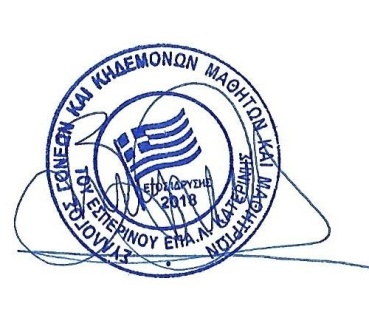 Βασίλειος ΔημούσηςΠρόεδρος Συλλόγου Γονέων και Κηδεμόνων Μαθητών και Μαθητριών του Εσπερινού ΕΠΑ.Λ. ΚατερίνηςΚιν. 6997056387Web Site: www.espepal.com E-mail: v.dimousis@gmail.com 